Nota’s voor de organisator: vraag 2 & 3 herhalen indien meerdere experts aan bod komenextra vragen mogen naar eigen voorkeur worden toegevoegd (bv. evaluatie locatie, ontvangst…)document mag in uw eigen huisstijl opgemaakt wordeninvullen kan op papier (ingescand doorsturen naar VLAIO) of via webformulier (databestand samen met vragenlijst indien gewijzigd)doorsturen naar VLAIO)terugbezorgen aan detailhandel@vlaio.be Naam van de gevolgde sessie: 	_ _ _ _ _ _ _ _ _ _ _ _ _ _ _ _ _ _ _ _ _ _Georganiseerd in gemeente:	_ _ _ _ _ _ _ _ _ _ _ _ _ _ _ _ _ _ _ _ _ _1. De voorgestelde informatie was duidelijk en gestructureerdHelemaal nietEerder nietVrij goed Vast en zeker
2. Expert in deze sessie: 	_ _ _ _ _ _ _ _ _ _ _ 
3. De expert was inhoudelijk sterk en kon zijn kennis goed overbrengenHelemaal nietEerder nietVrij goed Vast en zeker
4. De sessie was voldoende praktijkgericht.Helemaal nietEerder nietVrij goed Vast en zeker
5. Algemene tevredenheid over deze sessie 6. Wat doet u nu al online? Social mediaE-mailmarketingWebsite E-commerce via marktplaats E-commerce via eigen webshop
7. Waar wilt u op korte termijn meer werk van maken? Social mediaE-mailmarketingWebsite E-commerce via marktplaats E-commerce via eigen webshop
8. Over welke onderwerpen zou u graag meer willen weten?_ _ _ 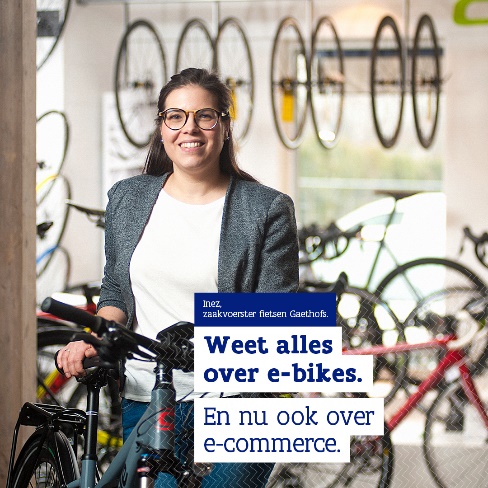 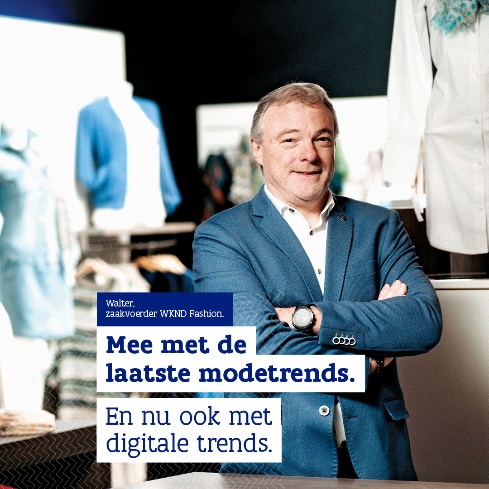 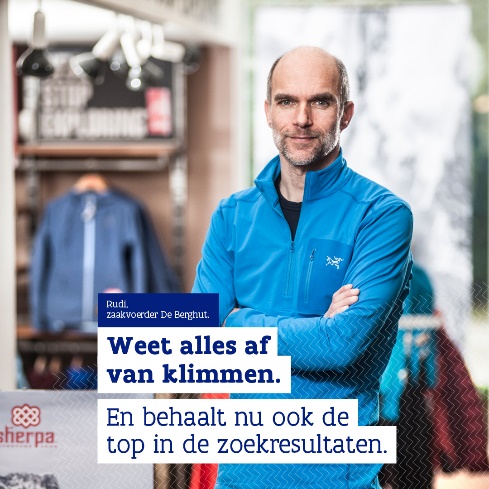 Laat ook uw zaak online groeien & doe de e-scan op www.hetinternetookuwzaak.be 1 (uitzonderlijk slecht2345678910 (uitzonderlijk goed)